PLANNING DES MESSES du 3 décembre 2022au 5 février 2023 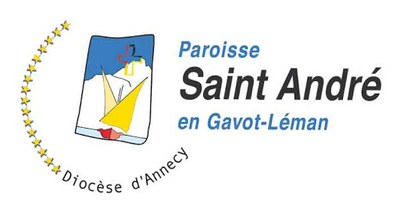 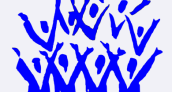 Samedi 3 décembre 18h Lugrin18h BernexDimanche 4 décembre 10h Evian10h Marin10h Féternes  10h St GingolphSamedi 10 décembre 18h Maxilly18h VinzierDimanche 11 décembre 10h Evian10h Larringes Samedi 17 décembre 18h Publier  18h Thollon les MemisesDimanche 18 décembre 10h Evian10h Lugrin10h Champanges	10h St GingolphSamedi 24 décembre17h Cité de l'eau Amphion (Publier)17h30 Bernex18h St Gingolph20h Evian	20h Féternes	21h Neuvecelle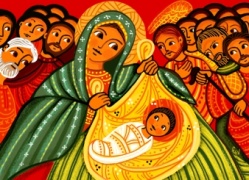 Dimanche 25 décembre 10h Evian10h Vinzier	Samedi 31 décembre 18h Amphion (Publier)	18h St Paul en ChablaisDimanche 1° janvier  – Journée mondiale de la paix10h Evian10h Larringes10h St GingolphSamedi 7 janvier 18h Maxilly18h ChampangesDimanche 8 janvier 10h Evian10h Publier10h Thollon les MemisesSamedi 14 janvier 18h Marin18h VinzierDimanche 15 janvier 10h Evian10h Larringes10h St GingolphSamedi 21 janvier 18h Lugrin18h BernexDimanche 22 janvier – Dimanche de la parole de Dieu10h Evian10h FéternesSemaine de prière pour l’unité des chrétiensSamedi 28 janvier 18h Amphion (Publier)18h Thollon les MemisesDimanche 29 janvier  - Journée mondiale des lépreux10h Evian10h Neuvecelle10h St Paul en ChablaisSamedi 4 février 18h Maxilly18h VinzierDimanche 5 février 10h Evian10h Champanges10h St GingolphMesses au Prieuré St François de Sales : consulter www.diocese-annecy.fr/st-andreMesses de semaine 18h : mardi à Evian - mercredi à St Paul en Chablais -  jeudi à Publier - vendredi à EvianMaison Paroissiale :                                                                                                                                                                                                            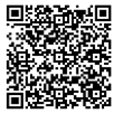 Adresse : Place des Anciens Combattants 74500 Evian les Bains Tel : 04 50 75 15 25  Mail : st-andre@diocese-annecy.fr  - Site : www.diocese-annecy.fr/st-andre - Facebook : https://www.facebook.com/jesusenchablais                      